П О С Т А Н О В Л Е Н И Еот 21.01.2022   № 40г. МайкопО проведении общественных обсуждений «Предложения по корректировке Перечня автомобильных дорог (улиц) федерального, местного значения и планируемые мероприятия на них для достижения целевых показателей по Майкопской городской агломерации»В целях реализации основного мероприятия «Региональный проект «Безопасные и качественные автомобильные дороги Республики Адыгея» подпрограммы «Развитие дорожного хозяйства Республики Адыгея» государственной программы Республики Адыгея «Развитие транспортной системы», утвержденной постановлением Кабинета Министров Республики Адыгея от 27.12.2019 № 331 «О государственной программе Республики Адыгея «Развитие транспортной системы», в соответствии с Указом Главы Республики Адыгея от 16.03.2020 № 26 «О дополнительных мерах по снижению рисков завоза и распространения новой коронавирусной инфекции (2019-nCoV)» (далее – Указ) и Указом Главы Республики Адыгея от 18.03.2020 № 27 «О введении режима повышенной готовности»,                    п о с т а н о в л я ю:1. Назначить проведение общественных обсуждений «Предложения по корректировке Перечня автомобильных дорог (улиц) федерального, местного значения и планируемые мероприятия на них для достижения целевых показателей по Майкопской городской агломерации» (далее – проект).2. Управлению жилищно-коммунального хозяйства и благоустройства Администрации муниципального образования «Город Майкоп» (далее – Организатор общественных обсуждений) подготовить и разместить на официальном сайте Администрации муниципального образования «Город Майкоп» в разделе Благоустройство территорий по адресу: http://maikop.ru/zhkkh-i-blagoustroystvo/blagoustroystvo-territoriy, проект и информационные материалы к нему.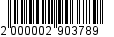 3. Организатору общественных обсуждений провести общественные обсуждения в следующем порядке, с учетом требований Указа:– экспозицию проекта открыть 24.01.2022 в холле 1 этажа здания Администрации муниципального образования «Город Майкоп», расположенном по адресу: г. Майкоп, ул. Краснооктябрьская, 21, и провести в срок с 24.01.2022 по 30.01.2022. Доступ посетителей будет обеспечен в рабочие дни: в понедельник, среду, пятницу с 10.00 часов до 12.00 часов и с 15.00 часов до 17.00 часов, во вторник с 15.00 часов до 17.00 часов, в четверг с 10.00 часов до 12.00 часов;– экспозицию проекта закрыть 31.01.2022.4. Участники общественных обсуждений:1) в целях идентификации представляют сведения о себе (фамилию, имя, отчество (при наличии), дату рождения, адрес места жительства (регистрации) - для физических лиц; наименование, основной государственный регистрационный номер, место нахождения и адрес - для юридических лиц) с приложением документов, подтверждающих такие сведения;2) прошедшие идентификацию, имеют право вносить предложения и замечания, касающиеся проекта, с 24.01.2022 по 30.01.2022.5. Опубликовать настоящее постановление в газете «Майкопские новости» и разместить на официальном сайте Администрации муниципального образования «Город Майкоп».6. Постановление «О проведении общественных обсуждений «Предложения по корректировке Перечня автомобильных дорог (улиц) федерального, местного значения и планируемые мероприятия на них для достижения целевых показателей по Майкопской городской агломерации» вступает в силу со дня его официального опубликования. Глава муниципального образования «Город Майкоп»	             	                       	                  Г.А. МитрофановАдминистрация муниципального образования «Город Майкоп»Республики Адыгея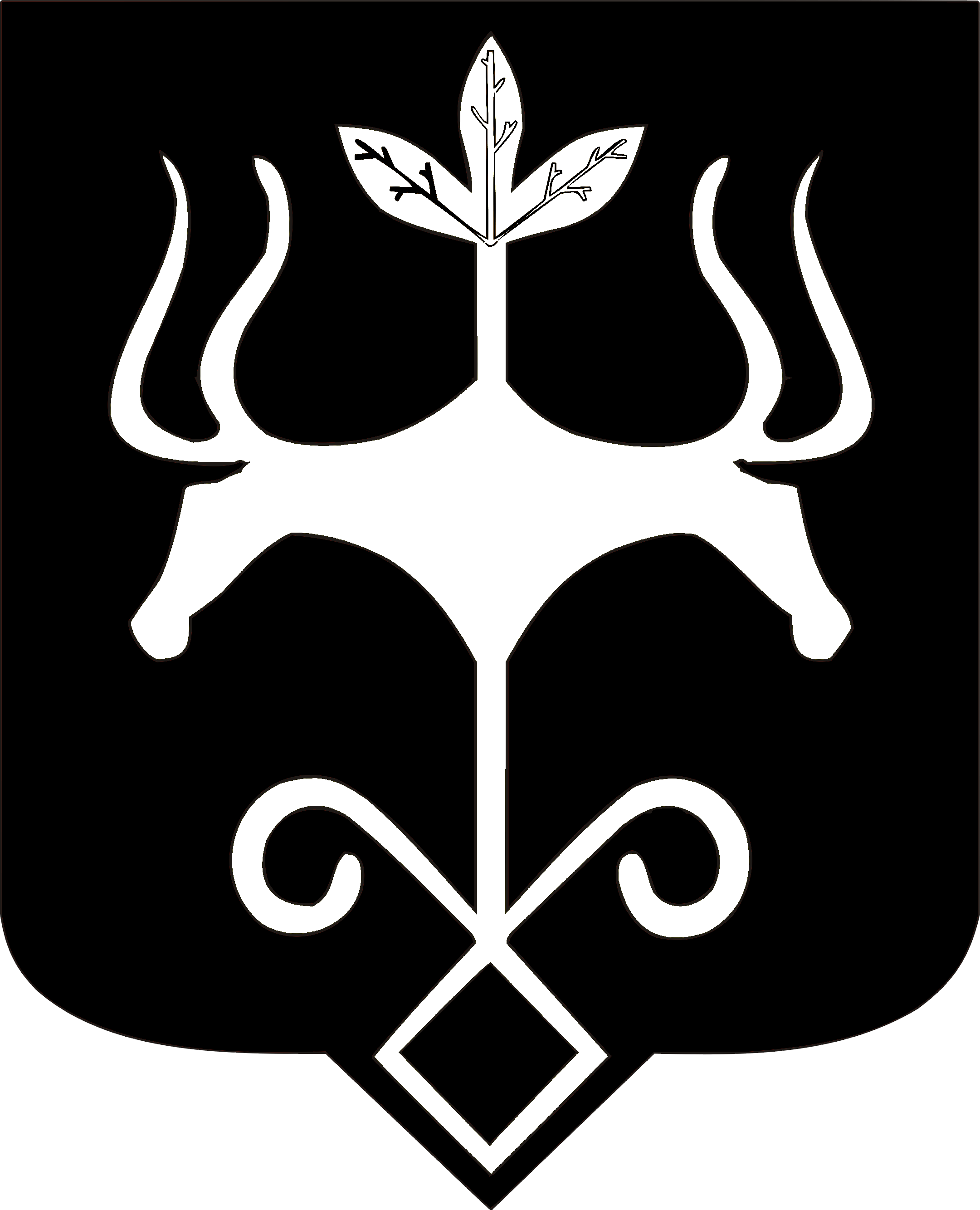 Адыгэ Республикэммуниципальнэ образованиеу «Къалэу Мыекъуапэ» и Администрацие